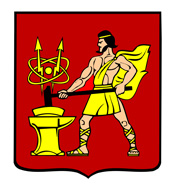 АДМИНИСТРАЦИЯ  ГОРОДСКОГО ОКРУГА ЭЛЕКТРОСТАЛЬМОСКОВСКОЙ   ОБЛАСТИПОСТАНОВЛЕНИЕ  ___06.08.2021__ № ___624/8_____О внесении изменений и дополнений в постановление Администрациигородского округа Электросталь Московской области от 18.06.2021 № 468/6 «О проведении аукциона по продаже муниципального имущества, находящегося в собственности городского округа Электросталь Московской областиВ соответствии со ст. 217 Гражданского кодекса Российской Федерации, Федеральным законом от 06.10.2003 № 131-ФЗ «Об общих принципах организации местного самоуправления в Российской Федерации», Федеральным законом от 21.12.2001 № 178-ФЗ «О приватизации государственного и муниципального имущества»,   постановлением Правительства Российской Федерации от 27.08.2012 № 860 «Об организации и проведении продажи государственного или муниципального имущества в электронной форме», Соглашением   о взаимодействии при подготовке, организации и проведении торгов и иных конкурентных процедур между Комитетом по конкурентной политике Московской области, Государственным казенным учреждением Московской области «Региональный центр торгов» и Администрацией городского округа Электросталь Московской области от 29.06.2015 № 64-29-06/2015, Прогнозным планом приватизации муниципального имущества на 2021 год, утвержденным решением Совета депутатов городского округа Электросталь    Московской    области    от    25.02.2020       №   42/11, Администрация городского округа Электросталь Московской области ПОСТАНОВЛЯЕТ:1. Внести изменения и дополнения в пункт 6 постановления Администрации городского округа Электросталь Московской области от 18.06.2021 № 468/6  «О проведение аукциона по продаже муниципального имущества, находящегося в собственности городского округа Электросталь Московской области» и читать его в следующей редакции:«6. Установить существенные условия договора купли-продажи имущества, указанного в п.1 настоящего постановления:6.1. срок оплаты по итогам аукциона – единовременное внесение всей суммы стоимости имущества в течение 10-ти календарных дней с даты подписания договора по реквизитам, указанным в договоре купли-продажи;6.2. срок передачи объекта – не позднее чем через 30 (тридцать) дней после дня полной оплаты стоимости имущества;6.3.  В границах земельного участка с  кадастровым номером 50:16:0704014:10 расположено сооружение трубопроводного транспорта – подземный газопровод диаметром 57 мм с  кадастровым номером 50:16:0704011:194.6.4.  Земельный участок с кадастровым номером 50:16:0704014:10 необходимо использовать в соответствии с Правилами охраны газораспределительных сетей, утвержденными постановлением Правительства Российской Федерации от 20.11.2000      № 878.6.5. Покупателю муниципального имущества заключить договор о совместном пользовании земельным участком с кадастровым номером 50:16:0704014:10 с филиалом «Мособлгаз» «Восток»6.6 Покупателю муниципального имущества обеспечить доступ работников «Мособлгаз» «Восток» к подземному газопроводу диаметром 57 мм с кадастровым номером 50:16:0704011:194 при профилактических осмотрах, ремонтах, а так же в случае возникновения аварийных ситуаций.»2. Постановление Администрации городского округа Электросталь Московской области от 23.07.2021 № 591/7 «О внесении дополнения в постановление Администрации городского округа Электросталь Московской области» считать утратившим силу.3. Разместить  настоящее постановление на официальном сайте городского округа Электросталь Московской области в сети «Интернет» (www.electrostal.ru).4. Контроль за исполнением настоящего постановления возложить на заместителя Главы Администрации городского округа Электросталь Московской области Лаврова Р.С.Глава городского округа                                                                                        И.Ю. Волкова 